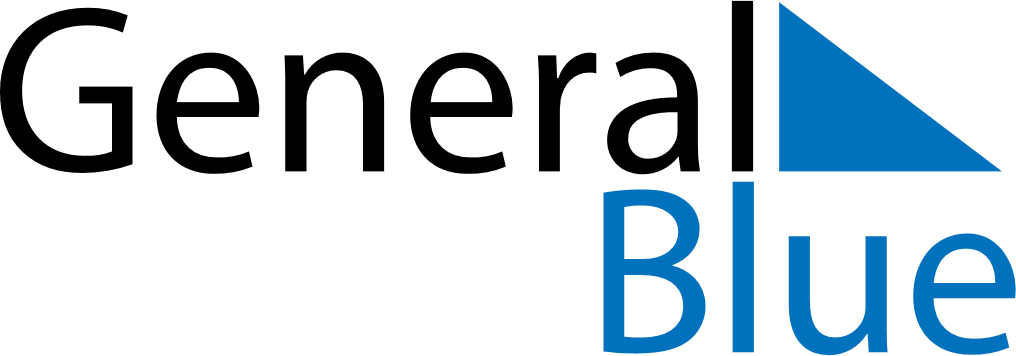 January 2018January 2018January 2018New ZealandNew ZealandSUNMONTUEWEDTHUFRISAT123456New Year’s DayDay after New Year’s Day78910111213141516171819202122232425262728293031